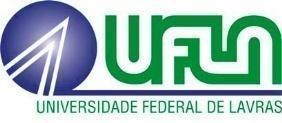 UNIVERSIDADE FEDERAL DE LAVRASPró-reitoria de Pós-Graduaçãoprpg@ufla.brEste requerimento deve ser EXCLUSIVAMENTE preenchido por digitação.O candidato deverá anexar os demais documentos exigidos no Anexo I da Instrução Normativa PRPG n° 001/2024.FORMULÁRIO PARA LAUDO MÉDICOIDENTIFICAÇÃO DO CANDIDATOIDENTIFICAÇÃO DO CANDIDATOIDENTIFICAÇÃO DO CANDIDATOEdital de ingresso:     Edital de ingresso:     Edital de ingresso:     Ano de ingresso:            Programa de Pós-Graduação em:         Programa de Pós-Graduação em:         Nome completo:        Nome completo:        Nome completo:        CPF:       CPF:       Cédula de Identidade:       E-mail:        E-mail:        Data de Nascimento:         /          /            LAUDO MÉDICO (Preenchimento restrito ao Médico)LAUDO MÉDICO (Preenchimento restrito ao Médico)LAUDO MÉDICO (Preenchimento restrito ao Médico)LAUDO MÉDICO (Preenchimento restrito ao Médico)Atesto, para a finalidade de concorrência em vaga reservada para pessoas com deficiência no Processo Seletivo acima identificado da Universidade Federal de Lavras, prevista na Lei Federal 12.711/2012, alterada pela Lei Federal 14.723/2023, que o candidato possui a deficiência abaixo assinalada:Atesto, para a finalidade de concorrência em vaga reservada para pessoas com deficiência no Processo Seletivo acima identificado da Universidade Federal de Lavras, prevista na Lei Federal 12.711/2012, alterada pela Lei Federal 14.723/2023, que o candidato possui a deficiência abaixo assinalada:Atesto, para a finalidade de concorrência em vaga reservada para pessoas com deficiência no Processo Seletivo acima identificado da Universidade Federal de Lavras, prevista na Lei Federal 12.711/2012, alterada pela Lei Federal 14.723/2023, que o candidato possui a deficiência abaixo assinalada:Atesto, para a finalidade de concorrência em vaga reservada para pessoas com deficiência no Processo Seletivo acima identificado da Universidade Federal de Lavras, prevista na Lei Federal 12.711/2012, alterada pela Lei Federal 14.723/2023, que o candidato possui a deficiência abaixo assinalada:Tipo de Deficiência:Código Internacional de Doenças – CID-10:(Preencher com tantos códigos quanto sejam necessários):Código Internacional de Doenças – CID-10:(Preencher com tantos códigos quanto sejam necessários):Grau de Deficiência:(          ) Deficiência Auditiva(          ) Deficiência Física(          ) Deficiência Intelectual(           ) Deficiência Múltiplas(          ) Deficiências Visual(          ) Outras. Especificar:                    (          ) Leve(          ) Moderado(          ) GraveDescrição clínica detalhada da deficiência:              Provável causa da deficiência (quando for o caso):             Área e/ou Funções afetadas (quando for o caso):           Limitações funcionais:          Descrição clínica detalhada da deficiência:              Provável causa da deficiência (quando for o caso):             Área e/ou Funções afetadas (quando for o caso):           Limitações funcionais:          Descrição clínica detalhada da deficiência:              Provável causa da deficiência (quando for o caso):             Área e/ou Funções afetadas (quando for o caso):           Limitações funcionais:          Descrição clínica detalhada da deficiência:              Provável causa da deficiência (quando for o caso):             Área e/ou Funções afetadas (quando for o caso):           Limitações funcionais:          IDENTIFICAÇÃO DO MÉDICO RESPONSÁVEL PELA EMISSÃO DESTE LAUDOIDENTIFICAÇÃO DO MÉDICO RESPONSÁVEL PELA EMISSÃO DESTE LAUDOIDENTIFICAÇÃO DO MÉDICO RESPONSÁVEL PELA EMISSÃO DESTE LAUDOIDENTIFICAÇÃO DO MÉDICO RESPONSÁVEL PELA EMISSÃO DESTE LAUDONome completo:              Nome completo:              Especialidade:               Especialidade:                           ,              /              /20               .Local        Data            ,              /              /20               .Local        Data__________________________Assinatura do médicoCarimbo e Registro no CRM__________________________Assinatura do médicoCarimbo e Registro no CRMATENÇÃO, CANDIDATO!ATENÇÃO, CANDIDATO!ATENÇÃO, CANDIDATO!ATENÇÃO, CANDIDATO!Apresentar, juntamente com este laudo, os seguintes exames, com relatório médico, para comprovação da deficiência:- Deficiência Auditiva: exame de audiometria;- Deficiência Visual: exame oftalmológico;- Deficiência Física: exames de imagem ou outros que comprovem a deficiência;- Deficiências Múltiplas: exames que comprovem as deficiências, conforme as áreas afetadas;- Deficiência Intelectual: exames ou outros que comprovem a deficiência.Apresentar, juntamente com este laudo, os seguintes exames, com relatório médico, para comprovação da deficiência:- Deficiência Auditiva: exame de audiometria;- Deficiência Visual: exame oftalmológico;- Deficiência Física: exames de imagem ou outros que comprovem a deficiência;- Deficiências Múltiplas: exames que comprovem as deficiências, conforme as áreas afetadas;- Deficiência Intelectual: exames ou outros que comprovem a deficiência.Apresentar, juntamente com este laudo, os seguintes exames, com relatório médico, para comprovação da deficiência:- Deficiência Auditiva: exame de audiometria;- Deficiência Visual: exame oftalmológico;- Deficiência Física: exames de imagem ou outros que comprovem a deficiência;- Deficiências Múltiplas: exames que comprovem as deficiências, conforme as áreas afetadas;- Deficiência Intelectual: exames ou outros que comprovem a deficiência.Apresentar, juntamente com este laudo, os seguintes exames, com relatório médico, para comprovação da deficiência:- Deficiência Auditiva: exame de audiometria;- Deficiência Visual: exame oftalmológico;- Deficiência Física: exames de imagem ou outros que comprovem a deficiência;- Deficiências Múltiplas: exames que comprovem as deficiências, conforme as áreas afetadas;- Deficiência Intelectual: exames ou outros que comprovem a deficiência.Lavras,                /             /20              .Lavras,                /             /20              .Lavras,                /             /20              .___________________________Assinatura do candidato
(conforme cédula de Identidade)